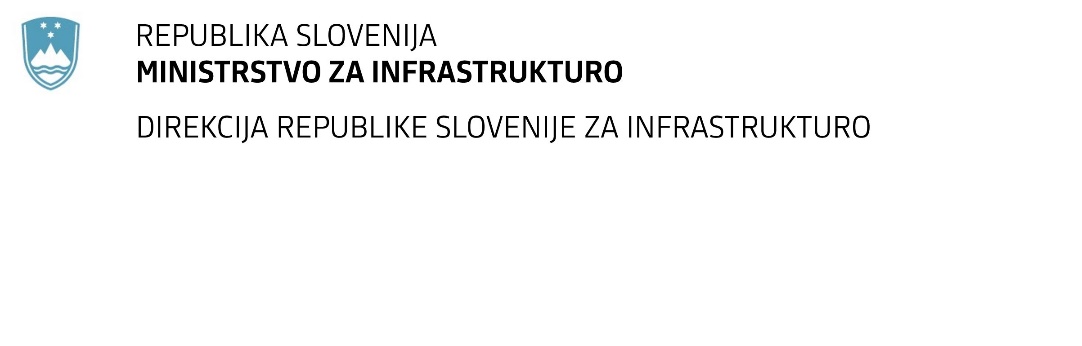 SPREMEMBA RAZPISNE DOKUMENTACIJE za oddajo javnega naročila Obvestilo o spremembi razpisne dokumentacije je objavljeno na "Portalu javnih naročil" in na naročnikovi spletni strani. Na naročnikovi spletni strani je priložen čistopis spremenjenega dokumenta. Obrazložitev sprememb:Spremembe so sestavni del razpisne dokumentacije in jih je potrebno upoštevati pri pripravi ponudbe. Številka:43001-497/2020-02oznaka naročila:A-12/21 G   Datum:5.03.2021MFERAC:2431-20-001841/0Ureditev G1-2 Slov. Bistrica-MP Središče ob Dravi, odsek 0393 Kidričevo - Hajdina, od km 1+156 do 7+370 (Slovenska Bistrica-Hajdina)V specifikaciji naročila , in sicer popisu del se popravi sledeče:V zavihku 268-286 pri poglavju zemeljska dela in temeljenje se pri postavki 2.10 popravi EM iz m3 v m2 ter popravi količina in sicer					2.10	Ureditev planuma nasipa, zasipa, klin ali				posteljice iz zrnate kamnine –3. kategorije	m2	1.075,00namesto:                    2.10	  Ureditev planuma nasipa, zasipa, klin ali					posteljice iz zrnate kamnine –3. kategorije	m3	481,00		INV zavihku K7 312-320 pri poglavju zemeljska dela in temeljenje se pri postavki 2.07 popravi EM iz m1 v m3 in sicernamesto: 